lMADONAS NOVADA PAŠVALDĪBA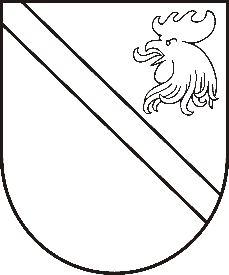 Reģ. Nr. 90000054572Saieta laukums 1, Madona, Madonas novads, LV-4801 t. 64860090, fakss 64860079, e-pasts: dome@madona.lv ___________________________________________________________________________MADONAS NOVADA PAŠVALDĪBAS DOMESLĒMUMSMadonā2019.gada 22.oktobrī								Nr.484									(protokols Nr.20, 16.p.)Par līdzfinansējuma piešķiršanu biedrībai “Pie Kraujas” projekta  “Mitrāju centra izveide dabas liegums "Lubāna mitrājs": cilvēka, dabas un kultūrmantojuma mijiedarbība" īstenošanaiMadonas novada pašvaldība ir saņēmusi biedrības “Pie Kraujas” reģ. Nr. 40008190037, Ausekļa iela 6, Madona, Madonas novads, Lubāna informācijas centra vadītājas Ilzes Saušas iesniegumu ar lūgumu piešķirt biedrībai līdzfinansējumu 10%, tas ir 1000,00 EUR (viens tūkstotis euro 00 centi) apmērā projekta “Mitrāju centra izveide dabas liegums "Lubāna mitrājs": cilvēka, dabas un kultūrmantojuma mijiedarbība” īstenošanai. 	Projekta kopējās izmaksas 10000.00 EUR (desmit tūkstoši euro 00 centi), Valsts kultūrkapitāla fonda finansējums 9000,00 EUR (deviņi tūkstoši euro 00 centi).Projekts tiks iesniegts Valsts Kultūrkapitāla fonda izsludinātā projektu konkursā “Latvijai – 100”.Projekta īstenošanā plānots labiekārtot Lubāna informācijas centru 1.stāvu un radīt dabas izziņas centru ar pastāvīgu interaktīvu ekspozīciju, kas sastāv no pieciem dažādiem tematiem. Lai nodrošinātu projekta “Mitrāju centra izveide dabas liegums "Lubāna mitrājs": cilvēka, dabas un kultūrmantojuma mijiedarbība" īstenošanu ir nepieciešams biedrībai “Pie Kraujas” nodrošināt Madonas novada pašvaldības līdzfinansējumu 1000.00 EUR (viens tūkstotis euro 00 centi) apmērā.Noklausījusies domes priekšsēdētāja A.Lungeviča sniegto informāciju, ņemot vērā 22.10.2019. Finanšu un attīstības komitejas atzinumus, atklāti balsojot: PAR – 13 (Agris Lungevičs, Ivars Miķelsons, Andrejs Ceļapīters, Artūrs Čačka, Andris Dombrovskis, Artūrs Grandāns, Valda Kļaviņa, Valentīns Rakstiņš, Andris Sakne, Rihards Saulītis, Inese Strode, Aleksandrs Šrubs, Gatis Teilis), PRET – NAV, ATTURAS – NAV, Madonas novada pašvaldības dome  NOLEMJ:Projekta “Mitrāju centra izveide dabas liegums "Lubāna mitrājs": cilvēka, dabas un kultūrmantojuma mijiedarbība" apstiprināšanas gadījumā, piešķirt biedrībai “Pie Kraujas” līdzfinansējumu 10 % apmērā no projekta attiecināmajām izmaksām, bet ne vairāk kā EUR 1 000,00 (viens tūkstotis euro 00 centi).Projekta apstiprināšanas gadījumā, Madonas novada pašvaldībai slēgt līgumu ar biedrību “Pie Kraujas” par finansējuma piešķiršanu, izlietošanu un pārskata iesniegšanu par finansējuma izlietojumu.Domes priekšsēdētājs						A.Lungevičs